Notes for video 9.1.: http://tinyurl.com/rr480/video/cor-reg 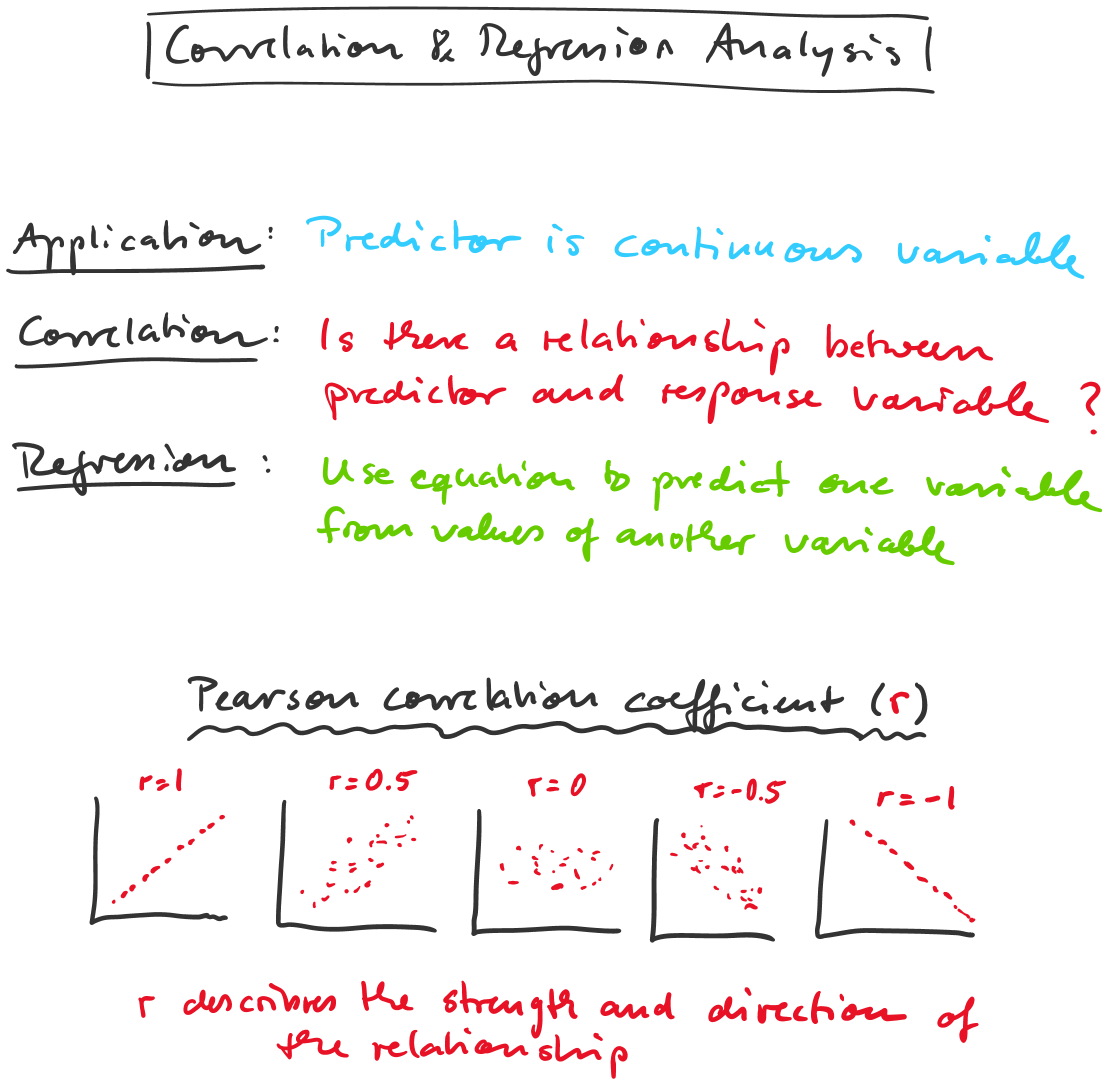 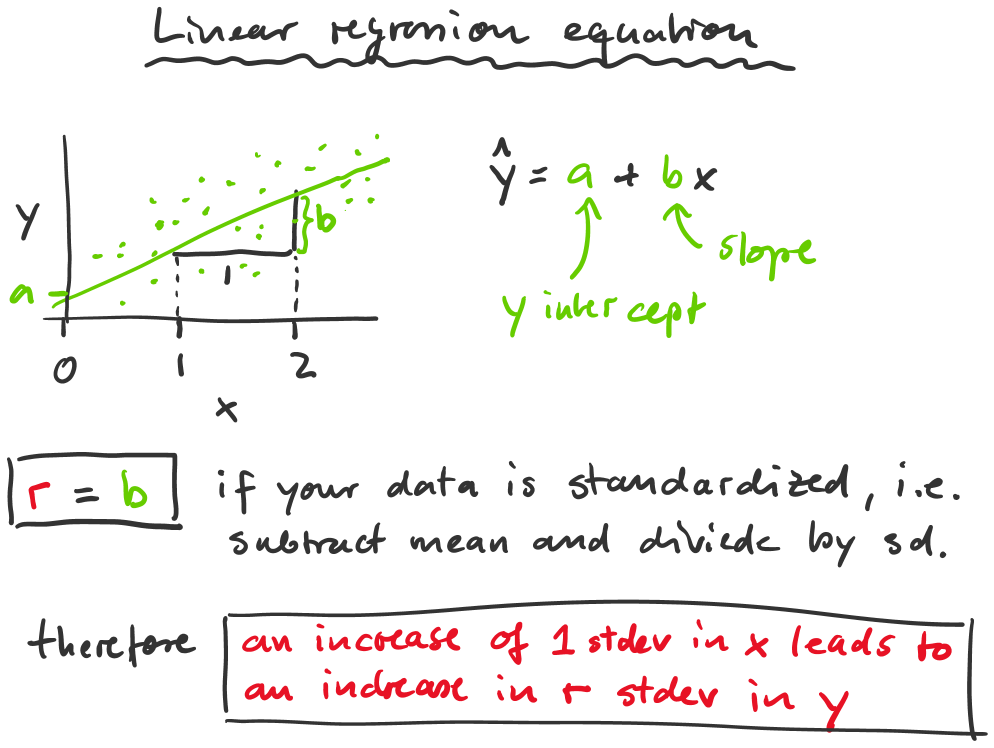 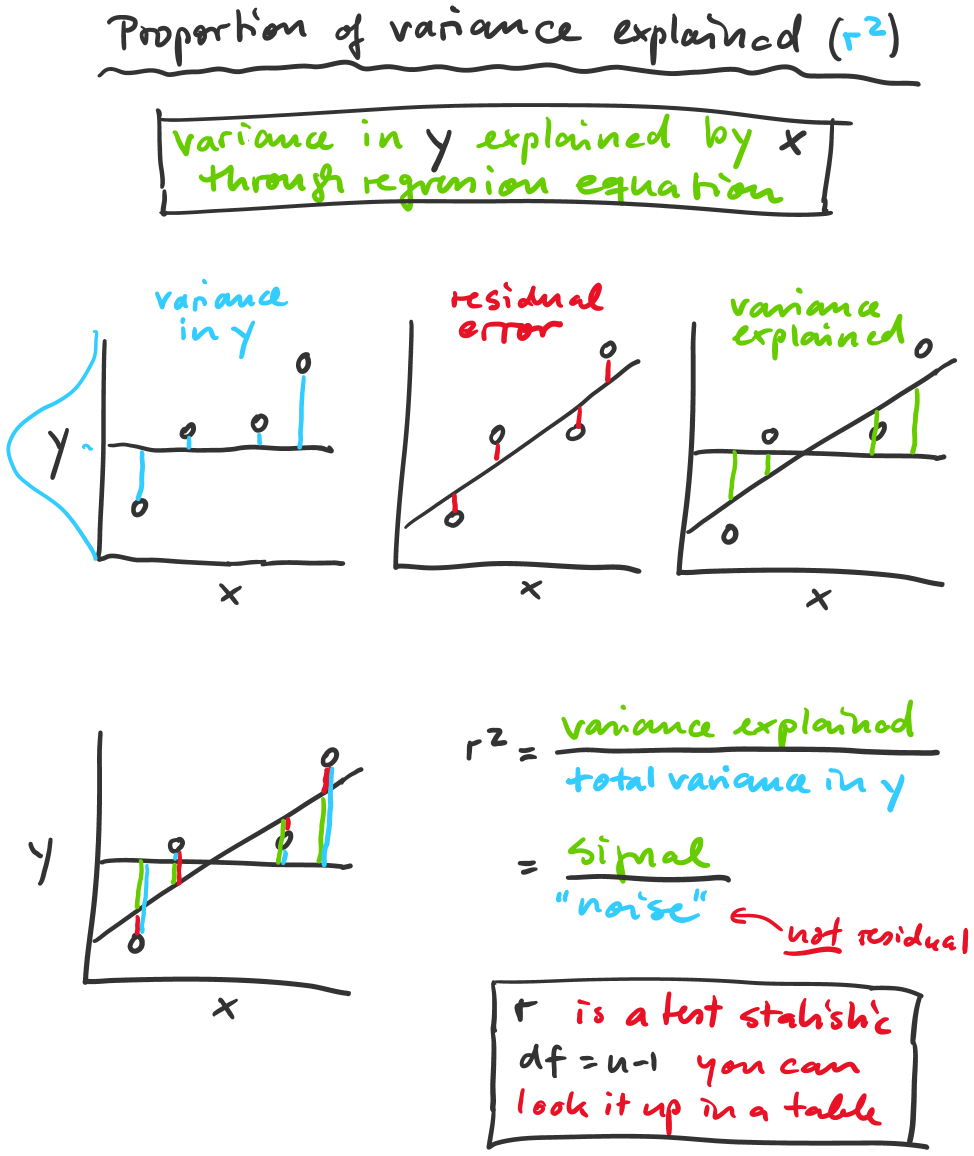 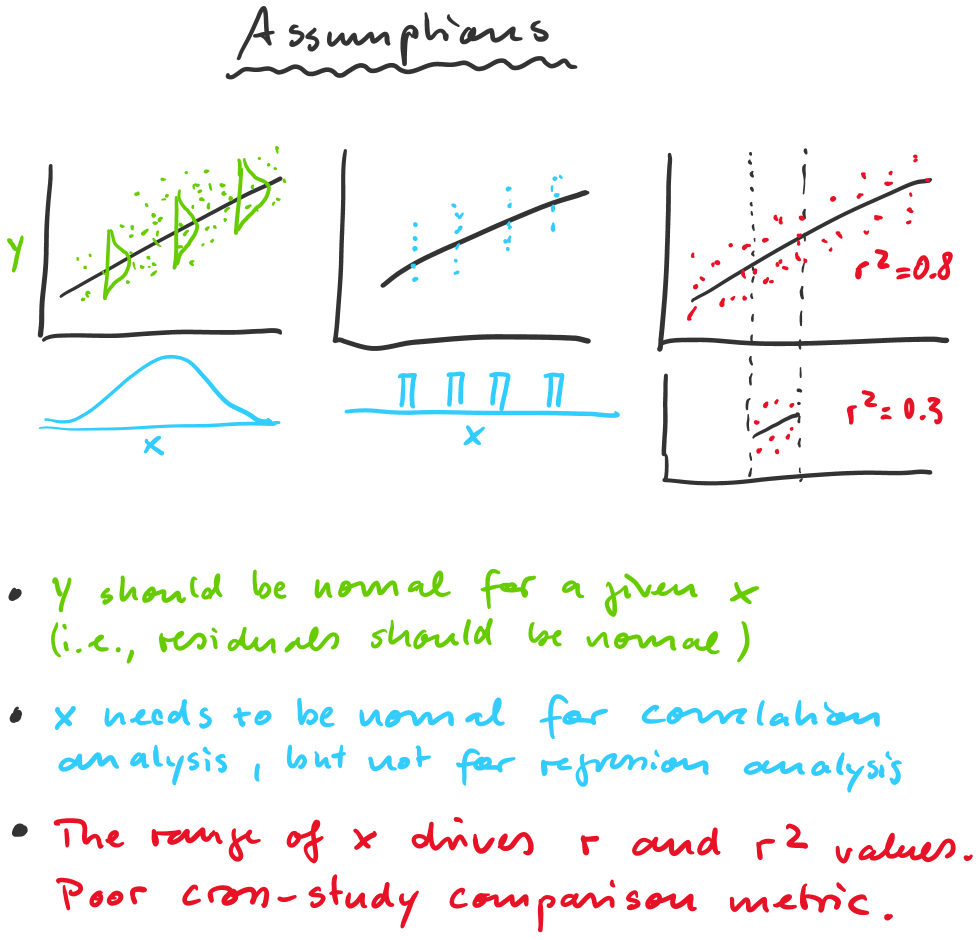 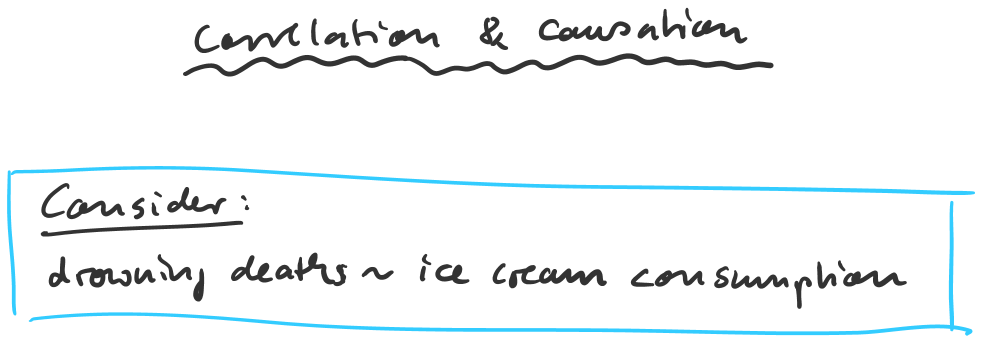 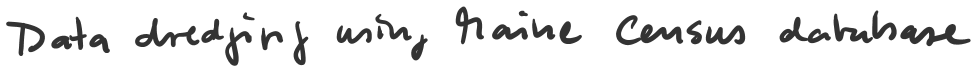 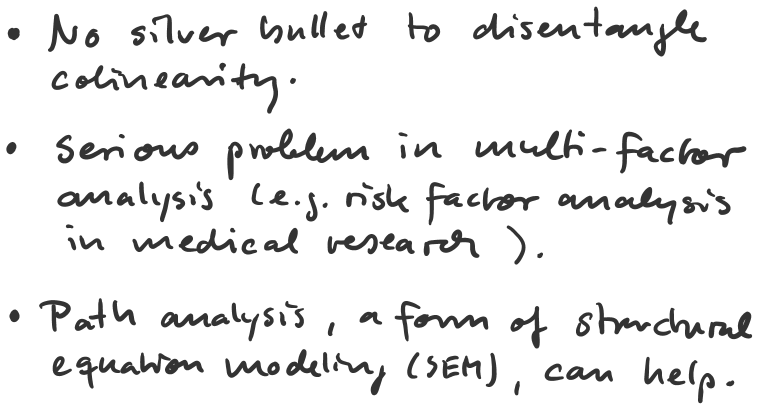 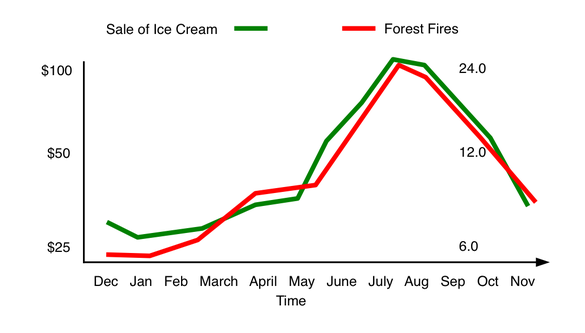 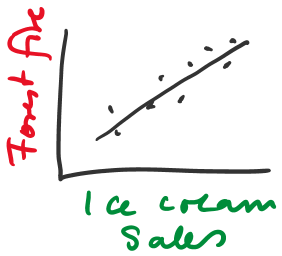 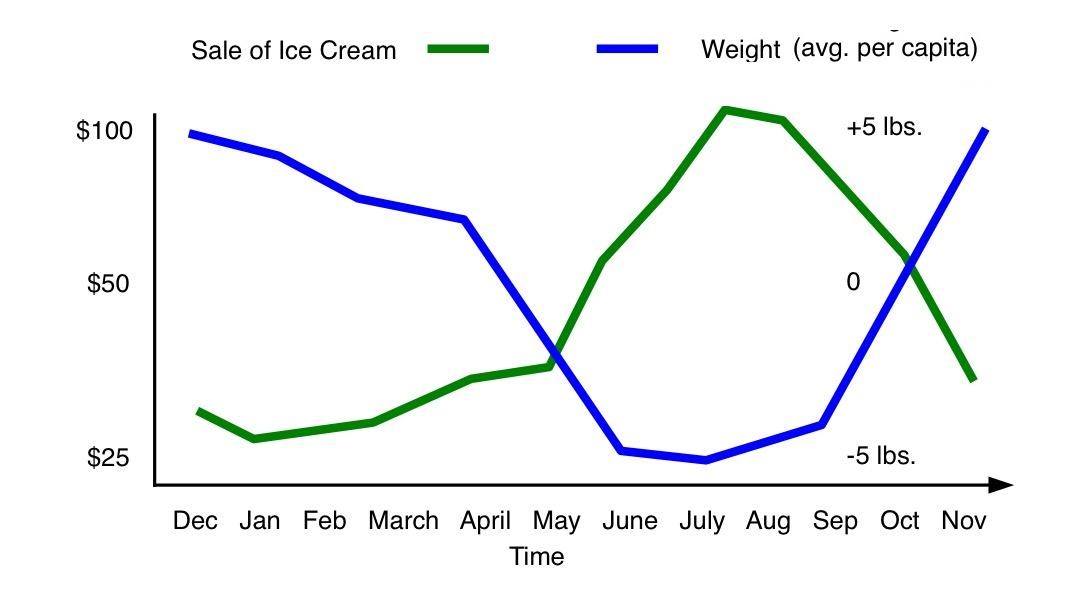 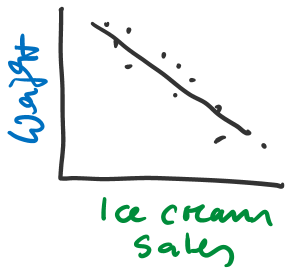 